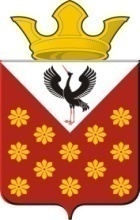 Свердловская областьБайкаловский районПостановлениеглавы муниципального образованияКраснополянское сельское поселениеот 02 декабря 2016 года  № 274 Об утверждении расписания движения рейсовых    автобусов      пригородного       сообщения    Краснополянского сельского  поселенияна 2017 годВ соответствии с Федеральным законом от 06.11.2003 г. №  131 – «Об общих принципах организации местного самоуправления в Российской Федерации», руководствуясь Уставом Краснополянского сельского поселения, в целях создания условий для предоставления транспортных услуг населению и организации транспортного обслуживания в границах поселения на основании постановления постановляю:Утвердить  расписание движения рейсовых автобусов пригородного сообщения Краснополянского  сельского поселения по следующим маршрутом:Глава Краснополянского сельского поселения                                Л.А.Федотова                                                        Номер, наименование маршрута, расстояние в км.      День      неделиУтренний рейсУтренний рейсДневной рейсДневной рейсВечерний рейсВечерний рейсНомер, наименование маршрута, расстояние в км.      День      недели Времяотправл.Времяприбыт. Времяотправл. Времяприбыт. Времяотправл. Времяприбыт.129/1  Байкалово-Игнатьева(через с.Елань) – Понедельник,пятница 5-50 6-4012-0013-08 Игнатьева-Елань (через с.Елань) – Понедельник,пятница  6-46 8-0013-1013-55129/2  Байкалово-Менщикова(через Ларина,Елань)-51,9кмСреда  5-50  6-4512-0013-08Менщикова-Байкалово-40,1кмСреда  6-47  7-5513-1013-55129   Байкалово-:Елань- 35,8кмПонедельник,среда,пятница16-2016-58Елань-Байкалово - 35,8 кмПонедельник,среда,пятница17-0117-36119 Байкалово-Лопаткино-39,2Понедельник,пятница  6-00  6-4512-1513-10Лопаткино-Байкалово(через Шадринку,Краснополянское)Понедельник,пятница  7-00  7-5513-1514-00124   Байкалово-Койнова  (через д.Кондрашино)-25,4кмПонедельникВторникСредачетвергпятница  7-00   7-40  15-00  15-40Койнова-Байкалово(через д.Кондрашино)-25,4кмПонедельникВторникСредачетвергпятница  7-45   8-20  15-41  16-20